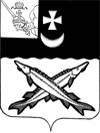 ПРЕДСТАВИТЕЛЬНОЕ СОБРАНИЕБЕЛОЗЕРСКОГО МУНИЦИПАЛЬНОГО ОКРУГАВОЛОГОДСКОЙ ОБЛАСТИРЕШЕНИЕОт _________________ №_______О создании управления образованияадминистрации Белозерского муни-ципального     округа   Вологодской областиВ соответствии со  статьей 41 Федерального закона Российской Федерации от 06.10.2003 № 131-ФЗ «Об общих принципах организации местного самоуправления в Российской Федерации» (с изменениями и дополнениями), решением Представительного Собрания Белозерского муниципального округа от 12.10.2022 № 18 «О создании администрации Белозерского муниципального округа Вологодской области»,  решением Представительного Собрания Белозерского муниципального округа от 17.10.2022 № 23 «Об утверждении структуры администрации Белозерского муниципального округа Вологодской области»,  статьей 18 Устава районаПредставительное Собрание Белозерского муниципального округа Вологодской областиРЕШИЛО:1.  Создать орган администрации Белозерского муниципального округа Вологодской области с правами юридического лица –  управление образования  администрации Белозерского муниципального округа Вологодской области.2. Утвердить Положение об управлении образования  администрации Белозерского муниципального округа Вологодской области  (прилагается).3.  Уполномочить начальника управления образования района –Воеводину Наталию Анатольевну подать заявление в уполномоченный федеральный орган исполнительной власти, осуществляющий государственную регистрацию юридических лиц, о государственной регистрации управления образования администрации Белозерского муниципального округа Вологодской области в качестве юридического лица.4.  Признать утратившими силу решения Представительного Собрания района:- от 17.04.2012 № 37 «О реорганизации управления образования  администрации Белозерского муниципального района в управление образования Белозерского муниципального района», за исключением пункта 4; - от 29.10.2013 № 90 «О внесении изменений в Положение об управлении образования Белозерского муниципального района»;- от 26.02.2015 № 16 «О внесении изменения в Положение об управлении образования Белозерского муниципального района»;- от 04.10.2016 № 81 «О внесении изменений и дополнений в Положение об управлении образования Белозерского муниципального района»;- от 18.04.2017 № 24 «О внесении изменения в Положение об управлении образования Белозерского муниципального района»; - от 30.01.2018 № 5 «О внесении изменения в Положение об управлении образования Белозерского муниципального района»;- от 29.04.2019 № 35 «О внесении изменения и дополнения в Положение об управлении образования Белозерского муниципального района».4. Установить, что управление образования администрации Белозерского муниципального округа Вологодской области приступает к исполнению функций по вопросам местного значения в области образования Белозерского муниципального округа Вологодской области с 1 января 2023 года.5. Установить, что управление образования администрации Белозерского муниципального округа Вологодской области является правопреемником управления образования Белозерского муниципального района.6. Настоящее решение подлежит официальному опубликованию в газете «Белозерье» и размещению на официальном сайте Белозерского муниципального округа в информационно-телекоммуникационной сети «Интернет».ПредседательПредставительного СобранияБелозерского муниципального округаВологодской области                                                И.А.ГолубеваУтверждено решением Представительного                                                                                                              Собрания Белозерского                                                                                                               муниципального округа                                                                                                                         от  __________  № ___ПОЛОЖЕНИЕОБ УПРАВЛЕНИИ ОБРАЗОВАНИЯАДМИНИСТРАЦИИ БЕЛОЗЕРСКОГО МУНИЦИПАЛЬНОГО ОКРУГА ВОЛОГОДСКОЙ ОБЛАСТИ (далее - Положение)1. Общие положения1. Управление образования администрации Белозерского муниципального округа Вологодской области  (далее - Управление образования) является отраслевым органом администрации Белозерского муниципального округа с правом юридического лица.2.	Управление образования создано в целях обеспечения осуществления общего руководства в сфере образования.      3. Управление образования осуществляет свою деятельность во взаимодействии с отраслевыми (функциональными) органами администрации округа, федеральными органами исполнительной власти и исполнительными органами государственной власти Вологодской области, должностными лицами, общественными объединениями, иными организациями и гражданами.4. Полное наименование Управления образования: управление образования администрации Белозерского муниципального округа Вологодской области.Официальное сокращенное наименование Управления образования: управление образования округа. 5. Учредителем Управления образования округа является администрация Белозерского муниципального округа Вологодской области.6.  В отношениях с органами государственной власти, органами местного самоуправления округа, организациями различных организационно-правовых форм и форм собственности Управление образования представляет интересы администрации округа в пределах своей компетенции.7. Управление образования является юридическим лицом, имеет  гербовую печать со своим наименованием, штампы и бланки установленного образца, счета, открываемые в соответствии с законодательством Российской Федерации.8. Управление образования в своей деятельности  руководствуется Конституцией Российской Федерации, общепризнанными принципами и нормами  международного права, федеральными конституционными законами, федеральными законами и иными нормативными правовыми актами Российской Федерации, Уставом Вологодской области, законами и иными нормативными актами Вологодской области,  Уставом Белозерского муниципального округа Вологодской области, иными муниципальными  правовыми актами Белозерского муниципального округа Вологодской области, настоящим Положением.8. Управление образования в своей деятельности подотчетно и подконтрольно главе Белозерского муниципального округа.9. Юридический адрес Управления образования: 161200, Российская Федерация, Вологодская область, г. Белозерск, ул. Дзержинского, д.18 а, офис 3, телефон: (81756) 2-23-68.10. Почтовый адрес Управления образования: 161200, Российская Федерация, Вологодская область, г. Белозерск,, ул. Дзержинского, д.18 а, офис 3, телефон: (81756) 2-23-68.2. Задачи управления образованияК основным задачам Управления образования относятся:1) организация предоставления общедоступного и бесплатного дошкольного, начального общего, основного общего, среднего общего образования по основным общеобразовательным программам в муниципальных образовательных организациях (за исключением полномочий по финансовому обеспечению реализации основных общеобразовательных программ в соответствии с федеральными государственными образовательными стандартами);         2) организация предоставления дополнительного образования детей в муниципальных образовательных организациях (за исключением дополнительного образования детей, финансовое обеспечение которого осуществляется органами государственной власти субъекта Российской Федерации);3) создание условий для осуществления присмотра и ухода за детьми, содержания детей в муниципальных образовательных организациях;4) осуществление в пределах своих полномочий  мероприятий  по обеспечению  организации отдыха детей в каникулярное время, включая мероприятия  по обеспечению безопасности  их жизни и здоровья; 5) создание, реорганизация, ликвидация муниципальных образовательных организаций, осуществление функций и полномочий учредителя муниципальных образовательных организаций;6) обеспечение содержания зданий и сооружений муниципальных образовательных организаций, обустройство прилегающих к ним территорий;        7) учет детей, подлежащих обучению по образовательным программам дошкольного, начального общего, основного общего и среднего общего образования, закрепление муниципальных образовательных организаций за конкретными территориями муниципального округа;8) осуществление от имени администрации Белозерского муниципального округа функций и полномочий учредителя муниципальных образовательных организаций;9) осуществление отдельных государственных полномочий, не переданных в установленном порядке (в случае принятия Представительным Собранием Белозерского муниципального округа решения о реализации права на участие в осуществлении указанных полномочий), в части компетенции управления образования;10) соблюдение требований системы внутреннего обеспечения соответствия функционирования антимонопольного законодательства (антимонопольного комплаенса) в части компетенции управления образования. 11) осуществление иных полномочий  в сфере образования, установленных  действующим законодательством Российской Федерации и муниципальными правовыми актами Белозерского муниципального округа.3. Основные функции Управления образования Управление образования осуществляет следующие функции:3.1. Общие функции:	1) Осуществляет функции и полномочия учредителя муниципальных образовательных организаций Белозерского муниципального округа Вологодской области, находящихся в ведении Управления образования (далее – образовательная организация), в пределах предоставленных ему прав осуществления управления деятельностью образовательными организациями. 2) Готовит проекты распорядительных актов администрации Белозерского муниципального округа Вологодской области о создании, реорганизации и ликвидации муниципальных образовательных организаций.3) 	Готовит проекты муниципальных правовых актов, регламентирующих полномочия Управления образования по осуществлению управления в сфере образования и деятельности образовательных организаций.4) Участвует в разработке программ социально-экономического развития Белозерского муниципального округа Вологодской области по направлениям деятельности Управления образования.5) Организует учет детей, подлежащих обучению по образовательным программам дошкольного, начального общего, основного общего и среднего общего образования, и проживающих на территории Белозерского муниципального округа Вологодской области.6) Организует учет форм получения общего образования каждого уровня, определенных родителями (законными представителями) детей.7) Организует работу по закреплению определенной территории Белозерского муниципального округа Вологодской области за конкретной образовательной организацией, реализующей образовательные программы дошкольного, начального общего, основного общего и среднего общего образования.8) Взаимодействует в пределах своей компетенции с отраслевыми (функциональными) отделами администрации округа и другими внешними организациями в части обеспечения содержания зданий и сооружений образовательных организаций, обустройства прилегающих к ним территорий, проведения капитального и текущего ремонта, укрепления материально-технической базы образовательных организаций, организации питания, медицинского обслуживания воспитанников, обучающихся, работников образовательных организаций.9) Организует в пределах своей компетенции предоставление муниципальных услуг в соответствии с Федеральным законом от 06 октября 2003 года № 131-ФЗ «Об общих принципах организации местного самоуправления в Российской Федерации», Федеральным законом от 27 июля 2010 года № 210-ФЗ «Об организации предоставления государственных и муниципальных услуг».10) Взаимодействует в пределах своей компетенции в целях реализации прав граждан на образование с органами и учреждениями системы профилактики безнадзорности и правонарушений несовершеннолетних, органами опеки и попечительства, учреждениями социальной защиты населения.11) При необходимости принятия органом местного самоуправления решения о реконструкции, модернизации, об изменении назначения, ликвидации, сдаче в аренду объекта социальной инфраструктуры для детей, являющегося муниципальной собственностью, участвует в проведении предварительной экспертной оценки последствий такого решения для обеспечения жизнедеятельности, образования, воспитания и развития детей.12) При необходимости принятия решения о реорганизации или ликвидации муниципальных образовательных организаций, участвует в проведении предварительной экспертной оценки последствия такого решения для обеспечения жизнедеятельности, образования, воспитания и развития детей.13) Обеспечивает в пределах своей компетенции защиту персональных данных и сведений, составляющих конфиденциальную информацию.14) Организует и обеспечивает проведение организационных, воспитательных и массовых мероприятий в системе образования.15) Обеспечивает открытость и доступность информации о системе образования.16) Организует работу по повышению квалификации работников Управления образования, координирует работу по повышению квалификации руководителей и педагогических работников муниципальных образовательных организаций.17) Ведет прием граждан, рассматривает в установленном порядке обращения граждан и организаций в пределах своей компетенции.18) Обеспечивает подготовку необходимых отчетов, аналитических справок, информации по вопросам деятельности Управления образования, в том числе для ежегодного отчета главы Белозерского муниципального округа перед населением и Представительным Собранием Белозерского муниципального округа.19) Осуществляет иные полномочия, предусмотренные федеральными законами, законами и иными нормативными правовыми актами, муниципальными правовыми актами Белозерского муниципального округа.20) Организует делопроизводство и контроль за его состоянием.21) Участвует в формировании резерва управленческих кадров Белозерского муниципального округа, кадрового резерва для замещения вакантных должностей муниципальной службы в Управлении образования.3.2. Функции в области организации предоставления общедоступного и бесплатного дошкольного образования по образовательным программам дошкольного образования:1) Обеспечивает условия для развития и функционирования системы дошкольного образования по образовательным программам дошкольного образования.2) Регулирует процессы комплектования образовательных организаций, реализующих основные общеобразовательные программы дошкольного образования.3) Осуществляет контроль в сфере создания условий для организации питания дошкольников в муниципальных образовательных организациях.3.3. Функции в области организации предоставления общедоступного и бесплатного начального общего, основного общего, среднего общего образования по основным общеобразовательным программам и дополнительного образования детей:1) Обеспечивает условия для развития и функционирования системы начального общего, основного общего, среднего общего образования по основным общеобразовательным программам; условия для введения и реализации федерального государственного образовательного стандарта общего образования.2) Обеспечивает условия для развития и функционирования системы дополнительного образования детей.3) Оказывает содействие органу исполнительной власти субъекта Российской Федерации, осуществляемому переданные полномочия Российской Федерации в области образования, в проведении государственной (итоговой) аттестации обучающихся, освоивших основные общеобразовательные программы основного общего, среднего общего образования.4) Организует и координирует деятельность муниципальных образовательных организаций по выявлению и развитию одаренных детей.5) Организует и проводит в целях выявления и поддержки лиц, проявивших выдающиеся способности, олимпиады и иные интеллектуальные и (или) творческие конкурсы, физкультурные и спортивные мероприятия, направленные на выявление и развитие у обучающихся интеллектуальных и творческих способностей, способностей к занятиям физической культурой и спортом, интереса к научной (научно-исследовательской) деятельности, творческой деятельности, физкультурно-спортивной деятельности, пропаганду научных знаний, творческих и спортивных достижений;организует проведение муниципального этапа Всероссийской олимпиады школьников.6) Координирует в пределах своей компетенции деятельность образовательных учреждений по профилактике безнадзорности и правонарушений несовершеннолетних, по профилактике употребления психоактивных веществ, алкогольной зависимости, табакокурения.7) Обеспечивает перевод обучающихся с согласия родителей (законных представителей) в другие образовательные организации соответствующего типа в случае прекращения деятельности образовательной организации и в других случаях.8) Предоставляет разрешение по заявлению родителей (законных представителей) на прием детей, не достигших возраста шести лет шести месяцев, старше восьми лет, на обучение в образовательных учреждениях.9) Согласовывает совместно с комиссией по делам несовершеннолетних и защите их прав Белозерского муниципального округа, а также родителями (законными представителями) несовершеннолетнего, оставившего общеобразовательную организацию до получения основного общего образования, не позднее чем в месячный срок принимает меры по продолжению освоения несовершеннолетним образовательной программы основного общего образования в иной форме обучения и с его согласия по трудоустройству;10) Координирует работу по проведению мероприятий в образовательных организациях по раннему выявлению незаконного потребления наркотических средств и психотропных веществ обучающимися.11) Организует учет несовершеннолетних граждан, не обучающихся, не посещающих или систематически пропускающих по неуважительным причинам занятия в образовательных учреждениях.12) координирует проведение государственной итоговой аттестации выпускников 9, 11 классов на территории Белозерского муниципального округа.   13) Организует бесплатную перевозку обучающихся муниципальных образовательных  организаций Белозерского муниципального округа, реализующих основные  общеобразовательные  программы, между населенными пунктами, входящими в состав  муниципального округа.3.4. Функции в области осуществления полномочий учредителя от лица Белозерского муниципального округа Вологодской области:1) Осуществляет функции и полномочия учредителя муниципальных бюджетных учреждений в установленной настоящим Положением сфере деятельности.2) Инициирует создание необходимого числа соответствующих муниципальных образовательных организаций, классов, групп, а также условий для их функционирования.3) Утверждает Уставы муниципальных образовательных организаций, организует работу по подготовке и утверждению проектов дополнений и изменений, вносимых в Уставы муниципальных образовательных организаций.4) Рассматривает в установленном порядке письма, жалобы и заявления граждан, проводит прием граждан по личным вопросам.5) Разрабатывает местные нормативы финансового обеспечения и определяет муниципальное задание для подведомственных муниципальных бюджетных учреждений.6) Оказывает консультативную и методическую помощь муниципальным образовательным организациям по вопросам функционирования.7) Организует проведение аттестации руководителей муниципальных образовательных организаций и лиц, претендующих на должность руководителя.8) Организует работу по представлению к государственным наградам и присвоению почетных званий Российской Федерации, поощрению работников образовательных организаций, Управления образования, наградами Министерства просвещения Российской Федерации, Губернатора Вологодской области, Законодательного Собрания Вологодской области, Департамента образования Вологодской области, Представительного Собрания Белозерского муниципального округа, главы Белозерского муниципального округа.9) согласовывает:- сделки с недвижимым имуществом и особо ценным движимым имуществом, находящимся в оперативном управлении образовательных организаций;- передачу имущества образовательных организаций, за исключением особо ценного движимого имущества, закрепленного за образовательными организациями или приобретенного за счет средств, выделенных ему Управлением образования на приобретение такого имущества, а также недвижимого имущества некоммерческим организациям в качестве их учредителя или участника;- предварительно - крупные сделки образовательных организаций;10) Обеспечивает соблюдение трудового законодательства по приему, переводу, увольнению работников Управления образования и руководителей образовательных организаций.11) Выступает муниципальным заказчиком при размещении заказов на поставки товаров, выполнении работ, оказании услуг независимо от источников финансового обеспечения их исполнения.3.5. Функции в области обеспечения содержания зданий и сооружений муниципальных образовательных организаций, обустройства прилегающих к ним территорий:1) Координирует в пределах выделяемых средств местного бюджета капитальный, текущий ремонты и реконструкцию закрепленного за муниципальными образовательными организациями имущества, реализацию федеральных, региональных и муниципальных программ, направленных на улучшение материально-технического состояния зданий, сооружений, оборудования и на благоустройство территорий муниципальных образовательных организаций.2) Координирует работу муниципальных образовательных организаций по подготовке к новому учебному году, отопительному сезону.3) Функции в области организации отдыха, оздоровления и занятости детей в каникулярный период.3.6. Функции в области обеспечения комплексной безопасности муниципальных образовательных организаций:1) Оказывает содействие в организации обучения на курсах повышения квалификации по охране труда руководителей муниципальных образовательных организаций.2) Координирует работу по организации горячего питания обучающихся муниципальных образовательных организаций в соответствии с требованиями санитарных правил и нормативов.3) Координирует работу по учету несчастных случаев с обучающимися в муниципальных образовательных организациях.4) Координирует работу по обеспечению информационной безопасности при проведении образовательного процесса в муниципальных образовательных организациях.5) Осуществляет мониторинг комплексной безопасности в муниципальных образовательных организациях.6) Координирует работу по организации обучения обучающихся на дому на основании заключения медицинской организации и обращения родителей (законных представителей) в муниципальные образовательные организации.3.7. Функции в области организационно-аналитического обеспечения деятельности:1) Организует мониторинг системы образования, эффективности деятельности муниципальных образовательных организаций, осуществляет мониторинг процесса перехода на федеральные государственные образовательные стандарты, мониторинг деятельности муниципальных образовательных организаций по исполнению требований федеральных государственных образовательных стандартов, реализации государственной политики в сфере образования, организации образовательного процесса.2) Организует в установленном порядке сбор, обработку и представление государственной статистической отчетности в сфере образования.3) Координирует работу по представлению образовательными организациями в федеральный орган исполнительной власти, осуществляющий функции по контролю и надзору в сфере образования, сведения о выданных документах об образовании и (или) о квалификации, документах об обучении путем внесения этих сведений в федеральную информационную систему «Федеральный реестр сведений о документах об образовании и (или) о квалификации, документах об обучении».4) Обеспечивает соответствующий режим хранения и защиты информации, составляющей государственную, служебную, коммерческую и иную тайну, полученной в процессе деятельности Управления образования.3.8. Функции в области финансово-экономической деятельности:1) Осуществляет функции главного распорядителя средств муниципального бюджета и получателя средств муниципального бюджета, предусмотренных на содержание управления и реализацию возложенных на Управление образования задач и функций.2) Формирует и утверждает муниципальное задание образовательным организациям на оказание муниципальных услуг (выполнение работ) в соответствии с предусмотренными уставом образовательного учреждения основными видами деятельности, принимает решения об изменении муниципальных заданий;- планы финансово-хозяйственной деятельности образовательных организаций;3) согласовывает:- сделки с недвижимым имуществом и особо ценным движимым имуществом, находящимся в оперативном управлении образовательных организаций;- передачу имущества образовательных организаций, за исключением особо ценного движимого имущества, закрепленного за образовательными организациями или приобретенного за счет средств, выделенных ему Управлением образования на приобретение такого имущества, а также недвижимого имущества некоммерческим организациям в качестве их учредителя или участника;- предварительно - крупные сделки образовательных организаций;        4) Осуществляет функции главного распорядителя и получателя средств бюджета Белозерского муниципального округа в отношении средств, выделенных в бюджете Белозерского муниципального округа на реализацию возложенных на Управление образования полномочий по решению вопросов местного значения в сфере образования и содержание Управления образования, в том числе:- представляет в Финансовое управление администрации Белозерского муниципального округа предложения по формированию расходной части бюджета Белозерского муниципального округа в связи с осуществлением полномочий по решению вопросов местного значения в сфере образования;- ведет в установленном порядке реестр расходных обязательств главного распорядителя бюджетных средств по вопросам, входящим в полномочия по решению вопросов местного значения в сфере образования3.9. Функции в области информационно-методического обеспечения деятельности:1) Определяет основные направления методической работы с педагогическими и руководящими работниками муниципальных образовательных организаций.2) Согласует программы развития муниципальных образовательных организаций.3) Организует взаимодействие с соответствующими организациями по вопросам педагогического образования, кадрового обеспечения, по вопросам обобщения и распространения передового педагогического опыта.4) Осуществляет организационную помощь в вопросах аттестации педагогическим и руководящим работникам муниципальных образовательных организаций.5) Координирует работу по изучению и распространению передового опыта работы педагогов муниципальных образовательных организаций, организует конференции, смотры, конкурсы педагогического мастерства, семинары и другие мероприятия в сфере образования.6) Координирует работы, связанные с информатизацией муниципальной системы образования, мониторингом процесса информатизации муниципальной системы образования.3.10.Управление образования осуществляет отдельные государственные полномочия:1) по предоставлению единовременных выплат педагогическим работникам муниципальных общеобразовательных организаций, проживающим и работающим в сельской местности, в соответствии с законом области от 28 апреля 2010 года № 2271-ОЗ "О единовременных выплатах педагогическим работникам, проживающим и работающим в сельской местности";2) по содержанию детей с ограниченными возможностями здоровья за время их пребывания в муниципальной организации, осуществляющей образовательную деятельность по адаптированным основным общеобразовательным программам, в том числе обеспечение двухразовым бесплатным питанием детей, обучающихся в соответствующей муниципальной организации, осуществляющей образовательную деятельность по адаптированным основным общеобразовательным программам, но не проживающих в ней;3) по социальной поддержке детей, обучающихся в муниципальных общеобразовательных организациях, из многодетных семей в части предоставления:- денежной выплаты на проезд (кроме такси) на городском транспорте, а также на автобусах пригородного и внутрирайонных маршрутов;- денежной выплаты на приобретение комплекта одежды для посещения школьных занятий, спортивной формы для занятия физической культурой;4) по обеспечению льготным питанием обучающихся по очной форме обучения в муниципальных общеобразовательных организациях из числа детей из малоимущих семей, многодетных семей, детей, состоящих на учете в противотуберкулезном диспансере;5) по предоставлению компенсации, выплачиваемой родителям (законным представителям) детей, посещающих государственные, муниципальные и частные образовательные организации, реализующие образовательные программы дошкольного образования;6) по социальной поддержке детей-инвалидов и ВИЧ-инфицированных детей при обучении на дому в части предоставления ежемесячной денежной выплаты на оплату услуг по передаче данных и предоставления доступа к информационно-телекоммуникационной сети "Интернет" в соответствии с тарифами на оплату услуг связи родителям (законным представителям) детей-инвалидов, являющихся обучающимися муниципальных общеобразовательных организаций, обучение которых по образовательных программам начального общего, основного общего, среднего общего образования производится на дому с использованием дистанционных образовательных технологий.3.11.  По участию в осуществлении мер по противодействию коррупции в границах Белозерского муниципального округа в части компетенции Управления образования:1) обеспечивает соблюдение муниципальными служащими Управления образования ограничений и запретов, требований о предотвращении или урегулировании конфликта интересов, исполнение обязанностей, установленных Федеральным законом от 25 декабря 2008 года № 273-ФЗ "О противодействии коррупции" (далее - Закон о противодействии коррупции).2) обеспечивает уведомление муниципальным служащим представителя нанимателя (работодателя), органы прокуратуры или другие государственные органы о фактах обращения в целях склонения его к совершению коррупционных правонарушений, непредставления муниципальными служащими Управления образования, включенными в перечень, установленный муниципальным нормативным правовым актом, сведений либо представления недостоверных или неполных сведений о своих доходах (расходах), об имуществе и обязательствах имущественного характера, а также о доходах (расходах), об имуществе и обязательствах имущественного характера своих супруги (супруга) и несовершеннолетних детей.3) обеспечивает проверку достоверности и полноты сведений, представляемых гражданами, претендующими на замещение должностей муниципальной службы в Управлении образования, включенных в перечень, установленный муниципальным нормативным правовым актом, и муниципальными служащими Управления образования, включенными в перечень, установленный муниципальным нормативным правовым актом, о своих доходах (расходах), об имуществе и обязательствах имущественного характера, а также о доходах (расходах), об имуществе и обязательствах имущественного характера своих супруги (супруга) и несовершеннолетних детей в соответствии с нормативными правовыми актами Российской Федерации, проверку соблюдения муниципальными служащими Управления образования ограничений и запретов, требований о предотвращении или урегулировании конфликта интересов, исполнения обязанностей, установленных Законом о противодействии коррупции, а также проверку соблюдения гражданами, замещавшими должности муниципальной службы в Управлении образования, ограничений в случае заключения ими трудового договора после ухода с муниципальной службы.4) взаимодействует с правоохранительными органами в сфере противодействия коррупции.5) при заключении трудового договора или гражданско-правового договора на выполнение в Управлении образования в течение месяца работ (оказание услуг) стоимостью более 100 тыс. рублей с гражданином, замещавшим должности государственной или муниципальной службы, в течение 2 лет после его увольнения с государственной или муниципальной службы сообщает в письменной форме в десятидневный срок о заключении такого договора представителю нанимателя (работодателю) государственного или муниципального служащего по последнему месту его службы в соответствии с Постановлением Правительства Российской Федерации от 21 января 2015 года № 29 "Об утверждении Правил сообщения работодателем о заключении трудового или гражданско-правового договора на выполнение работ (оказание услуг) с гражданином, замещавшим должности государственной или муниципальной службы, перечень которых устанавливается нормативными правовыми актами Российской Федерации"..4. Имущество Управления образования1. Имущество Управления образования является собственностью муниципального образования Белозерский муниципальный округ и закрепляется за ним на праве оперативного управления.2. Управление образования осуществляет право владения, пользования и распоряжения имуществом, закрепленным за ним на праве оперативного управления, в пределах прав, установленных действующим законодательством, целями своей деятельности, заданиями собственника, назначением имущества и договором о порядке использования закрепленного муниципального имущества.3. Источниками формирования имущества Управления образования являются:1) средства бюджета Белозерского муниципального округа;2) имущество, переданное собственником;3) иные источники в соответствии с законодательством Российской Федерации и Вологодской области.4. Управление образования обязано эффективно использовать закрепленное за ним имущество, обеспечивать сохранность имущества и не допускать ухудшения его технического состояния, за исключением случаев, связанных с нормальным износом и форс-мажорными обстоятельствами, осуществлять текущий и капитальный ремонт имущества в пределах средств, выделенных по бюджетной смете.5. Собственник вправе изъять излишнее, неиспользуемое либо используемое Управлением образования не по назначению имущество и распорядиться им.6. Финансирование Управления образования и использование им выделенных финансовых средств осуществляется в соответствии с бюджетной сметой, утверждаемой начальником Управления образования Белозерского муниципального округа.         7. Расходование средств Управлением образования производится в порядке, установленном бюджетным законодательством. 5. Компетенция Управления образования1. Управление образования для решения поставленных задач и выполнения возложенных на него функций в пределах своей компетенции имеет право:1) разрабатывать проекты муниципальных правовых актов в пределах своей компетенции;2) вносить на рассмотрение администрации Белозерского муниципального округа проекты программ развития образовательной сферы, предложения по формированию бюджета системы образования;3) создавать и участвовать в работе комитетов, комиссий, советов, рабочих групп по проблемам образования;4) запрашивать и получать в установленном порядке от органов исполнительной власти, органов местного самоуправления, муниципальных образовательных организаций сведения, материалы, документы, необходимые для осуществления возложенных на управление образования задач и функций;5) осуществлять анализ деятельности подведомственных муниципальных   образовательных организаций в пределах своей компетенции;6) давать разъяснения по вопросам, отнесенным к компетенции Управлении образования;7)  проводить совещания, семинары, конференции, по вопросам, отнесенным к компетенции Управления образования;8) осуществлять иные полномочия, предусмотренные действующим законодательством и муниципальными правовыми актами. 6. Организация деятельности Управления образования1) Руководство деятельностью Управления осуществляет начальник, который назначается на должность и освобождается от должности главой Белозерского муниципального округа Вологодской области в соответствии с законодательством Российской Федерации и квалификационными требованиями к должностям муниципальной службы в администрации.2)	Начальник управления:а) осуществляет руководство, деятельностью Управления образования, обеспечивая выполнение задач и функций, возлагаемых на Управление образования, и несет персональную ответственность за их выполнение;б) организует оперативное и перспективное планирование деятельности Управления;в) согласовывает деятельность Управления образования с деятельностью других отраслевых и функциональных органов администрации;г) обеспечивает взаимодействие Управления образования с органами администрации и их структурными подразделениями, муниципальными унитарными предприятиями и учреждениями, органами государственной власти, органами местного самоуправления, организациями и учреждениями независимо от организационно-правовой формы;д) участвует в заседаниях Представительного Собрания округа в качестве докладчика (содокладчика) или выступающего по рассматриваемым вопросам;е) согласовывает и подписывает служебную документацию в пределах своей компетенции;ж) рассматривает обращения граждан, готовит ответы на них в пределах своей компетенции;з) запрашивает и получает в установленном порядке от отраслевых и функциональных органов администрации и их структурных подразделений, муниципальных унитарных предприятий и учреждений, органов государственной власти, органов местного самоуправления, организаций и учреждений независимо от организационно-правовой формы необходимую для работы информацию;и) утверждает штатное расписание Управления образования по согласованию с главой Белозерского муниципального округа Вологодской области ;к) определяет должностные обязанности и утверждает должностные инструкции работников Управления образования;л) в установленном порядке назначает и освобождает от должности работников Управления, заключает с ними трудовые договоры, принимает к ним меры поощрения и налагает дисциплинарные взыскания в соответствии с действующим законодательством;м) обеспечивает соблюдение работниками Управления образования Правил внутреннего трудового распорядка, должностных инструкций, порядка работы со служебными документами;н) утверждает уставы подведомственных учреждений;о) в пределах своей компетенции издает приказы, обязательные для исполнения образовательными учреждениями;п) в пределах своей компетенции издает приказы по вопросам организации деятельности Управления, обязательные для исполнения сотрудниками управления;р) удостоверяет полномочия и подписи руководителей подведомственных учреждений, действующих в соответствии с уставами, заверяет копии учредительных и иных документов образовательных организаций;с) в установленном порядке назначает и освобождает от должности руководителей образовательных организаций, заключает с ними трудовые договоры, принимает к ним меры поощрения и налагает дисциплинарные взыскания в соответствии с действующим законодательством;т) устанавливает оклады, выплаты стимулирующего характера руководителям муниципальных образовательных организаций на основании Положения об оплате труда руководителей с учетом выполнения показателей эффективности деятельности муниципальных образовательных организаций;у) обеспечивает в Управлении образования защиту сведений и информации, составляющих государственную и иную охраняемую законом тайну;ф) исполняет иные обязанности в соответствии с должностной инструкцией.3.	В случае временного отсутствия начальника Управления образования распоряжением администрации округа исполнение его обязанностей возлагается на заместителя начальника Управления образования.4.	Работники Управления образования осуществляют свою деятельность на основании должностных инструкций, утверждаемых приказом начальника Управления образования.5. Для обеспечения государственно-общественной формы управления и выработки политики в области образования, разработки научно обоснованных критериев оценки результатов образования при Управлении образования  могут создаваться коллегиальные органы для рассмотрения вопросов и подготовки по ним предложений, которые именуются Советами.Состав Совета утверждается приказом Управления образования. Советы принимают решения, которые утверждаются председателем Совета. Председателем Совета является начальник Управления образования. Заседания Совета оформляются протоколами.Для обеспечения согласованных действий заинтересованных органов и структур, для решения задач, связанных с исполнением функций Управления образования, могут создаваться координационные органы, которые именуются комиссиями.Компетенция комиссий и советов, сфера деятельности и полномочия определяются Положениями о них, утвержденными приказом начальника Управления.При Управлении также могут создаваться консультативные, совещательные и иные органы, рабочие группы для решения текущих вопросов, отнесенных к компетенции Управления образования. Консультативные, совещательные и иные органы работают в соответствии с приказом начальника Управления. Решения органов оформляются письменно и носят рекомендательный характер. 7. Ликвидация и реорганизация Управления образования, внесение изменений в Положение1. Ликвидация и реорганизация Управления образования осуществляются на основании решения Представительного Собрания Белозерского муниципального округа в порядке, установленном законодательством Российской Федерации.2. При ликвидации и реорганизации высвобождаемым работникам гарантируется соблюдение их прав и интересов в соответствии с законодательством Российской Федерации и Вологодской области.3.  Изменения и дополнения в настоящее Положение вносятся решением Представительного Собрания Белозерского муниципального округа.